Tisková zpráva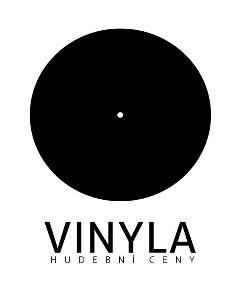 Praha, 11. 12. 2019Devátý ročník hudebních cen Vinyla zná své nominaceHned čtyři alba v kategorii Deska roku letos nominovala porota hudebních cen Vinyla. Na ocenění aspirují  aktuální nahrávky stálic domácí scény B4 a projektu Rouilleux hudebníka Luboše Rezka, ale také sólový debut zpěvačky Palmy a prvotina Anety Martínkové působící pod jménem Margo, jež společně s kapelami Metastavy a P/\ST figuruje rovněž mezi nominovanými na Objev roku. V kategorii Počin roku byly nominovány aktivity klubu Punctum, album Wabi Experience a kompilace No~one Is an Island od audiovizuálního kolektivu BCAA. Slavnostní vyhlášení cen proběhne 26. února 2020 v pražském Lucerna Music Baru. NOMINACE 2019DESKA ROKUB4 – Plastová oknaMargo – First I Thought Everyone’s Staring at Me but Then I Realized Nobody Cared – All the Creatures I Met Sitting on the Back Seat and How to Deal with What I’ve LearntPalma – Starý duchRouilleux – Lycanthropic Sounds OBJEV ROKUMargoMetastavyP/\STPOČIN ROKUAktivity klubu PunctumAlbum Wabi ExperienceBCAA – No~one Is an Island (kompilace)Na Desku roku byla pro shodný počet bodů nominována čtyři alba. Se svou šestou, nejpísničkovější deskou Plastová okna se o vítězství uchází dvojice B4, Tomáš Procházka a David Freudl. Margo, zpěvačka a producentka Aneta Martínková, na sebe na albovém debutu upozornila nejen dlouhými názvy písní, ale také suverénními písničkářskými postupy a svébytným mixem elektronických a akustických nástrojů. Beata Rakowská vystupující pod jménem Palma je výrazná i jako polovina severomoravského dua Leto. Na sólové prvotině Starý duch odhodila nadbytečné aranže a zůstal jen její hlas a elektronika. Luboš Rezek s projektem Rouilleux na domácí alternativní scéně působí už celou dekádu, jeho čtvrté album Lycanthropic Sounds je však znovu sólovým počinem. Využíval tentokrát víc klavír než tradiční kytary, v písních ale zůstaly prvky psychedelie, dronové hudby nebo apokalyptického folku.V kategorii Objev roku se vedle druhé nominace Margo objevila kapela Metastavy, jejíž mix rapu, soulu a jazzu dnes v Čechách nemá konkurenci. Nejspíš je to tím, že toto pražské kvarteto má v čele talentovanou básnířku (a klávesistku) Annu Hokešovou, která působí také v koncertní sestavě loni oceněných Čár života. Za alternativní rap nebo experimentální hip hop se dá označit tvorba dalších nominovaných, pražského dua P/\ST. Ti záměrně jdou proti proudu domácí rapové scény a na její myšlenkovou vyprázdněnost nabízí lék v podobě vynalézavých i surreálných textů. „Uplynulý rok přál intimně laděným písničkových deskám, které nápaditě překračují hranice žánrů,“ říká jeden z koordinátorů cen Pavel Uretšlégr. „Hodně se teď mluví o genderových kvótách. Vinyla letos takové kvóty spontánně plní, mezi nominovanými umělci jsou přibližně ve stejném poměru zastoupení muži i ženy,“ dodává.Žižkovský klub Punctum v roce 2020 oslaví své páté narozeniny, jeho cílem je spojovat lidi z různých subkultur a podílet se na lokálním uměleckém podhoubí. Kromě něj má ocenění Počin roku šanci získat také pražský audiovizuální kolektiv BCAA, nominovaný ve stejné kategorii i v loňském roce. Na jejich kompilaci No~one Is an Island se podílelo i několik dalších českých producentů – namátkou držitelka Vinyly Enchanted Lands. Třetí nominaci v této kategorii získalo album Wabi Experience – unikátní uchopení písní české country legendy Wabiho Daňka v podání už výše zmíněného Tomáše Procházky aka Federsela a jeho spoluhráče z kapely Gurun Gurun Jaroslava Tarnovského.O vítězích Vinyly 2019 rozhodne 27členná porota hlasováním ve druhém kole. Ceny se budou předávat 26. února 2020 na slavnostním večeru v pražském Lucerna Music Baru, kterým budou jako moderátorky provázet Zuzana Fuksová a Ivana Veselková, autorky úspěšného girltalku Buchty na Radiu Wave. „Jako speciální host vystoupí patnáctičlenná kapela Zvíře jménem Podzim. Samostatné plnohodnotné koncerty na místě odehrají také dvě z nominovaných kapel a tradičně pokřtěn bude i výroční vinyl s nominovanými projekty,“ uzavírá za koordinátory cen Tomáš Grombíř. Vizitky všech nominovaných jsou níže.Profily nominovanýchDESKA ROKUB4 – Plastová okna (Polí5)Už víc než patnáct let patří k stálicím domácí alternativní scény, se svojí šestou studiovou deskou Plastová okna ale vydali pražští B4 své nejpísničkovější album. Tomáš Procházka a David Freudl na něm s láskou ke starým elektronickým nástrojům i klenotům psychedelickému rocku poeticky glosují vztah Čechů k sobě i své krajině. Nechybí ani špetka podvratnosti, když například v písni Území zazní ozvěna Vejvodovy klasiky Škoda lásky. „Procházka a spol. natočili svou zprávu o stavu země ve smyslu sloganu Vladimíra Justa „pochvala není můj obor,“ napsal o desce Pavel Klusák pro Aktuálně.cz. B4 jsou držitelé úplně první Vinyly za desku roku, odnesli si ji za Didaktik Nation Legendary Rock z roku 2011. O dva roky později se ucházeli o cenu v kategorii Počin roku za svůj patnáctihodinový koncert. Plastová okna vydalo Polí5.https://poli5.bandcamp.com/album/plastov-oknaMargo – First I Thought Everyone’s Staring at Me but Then I Realized Nobody Cared – All the Creatures I Met Sitting on the Back Seat and How to Deal with What I’ve Learnt (Bad Names)Zpěvačka a producentka Margo (Aneta Martínková) na sebe na svém albovém debutu vydaném čtyři dny před koncem roku 2018 upozornila nejen dlouhými názvy písní. Deska pojmenovaná First I Thought Everyone’s Staring at Me but Then I Realized Nobody Cared – All the Creatures I Met Sitting on the Back Seat and How to Deal with What I’ve Learnt se spoléhá na suverénní písničkářské postupy míchající elektronické a akustické nástroje. Za zmínku stojí i civilní (anglické) texty, v nichž jsou zapsané její zážitky z cesty do Spojených států. Tam utekla na jeden semestr během studií zpěvu na konzervatoři a zpět se vrátila se sebevědomou a nekompromisní popovou deskou. Ta podle Jiřího Špičáka v Aktuálně.cz „udivuje dobrodružnou produkcí, silnými melodiemi a hlavně unikátním textařstvím a smyslem pro detail“. Produkce desky se ujal Tomáš Havlen a vyšla na komunitním labelu Bad Names.https://margoliveshere.bandcamp.com/album/first-i-thought-everyone-s-staring-at-me-but-then-i-realized-nobody-cared-all-the-creatures-i-met-sitting-on-the-back-seat-and-how-to-deal-with-what-i-ve-learntPalma – Starý duch (Silver Rocket / Máma mrdá maso)Jejího zpěvu a osobitých textů si nešlo nevšimnout už když tvořila polovinu severomoravského dua Leto, na svém sólovém debutu pak Palma (Beata Rakowská) odhodila všechny nadbytečné aranže a zůstal jen její hlas a elektronika. Málo je někdy víc, písně z alba Starý duch poeticky vypráví o střetu s vlastními hranicemi i překážkami, které nám klade pod nohy okolí, Palma zpívá také o hledání odvahy k tomu překonat úzkosti a strach. K natočení své debutové desky se dlouho odhodlávala a pak s ní shrnula jedno své životní období, které skončilo porodem dcery. „Zhola digitální hudba evokující tolik analogových pocitů a myšlenek,“ okomentoval album Starý duch Lukáš Grygar v časopise Full Moon. Palma byla jako členka skupiny Leto nominovaná v roce 2014 za Zbytky ozářených polí v kategorii Deska roku. Starý duch vydali společnými silami Silver Rocket a Máma mrdá maso.https://www.silver-rocket.org/katalog/palma-stary-duchRouilleux – Lycanthropic Sounds (KLaNGundKRaCH / Letmo Productions)Projekt Rouilleux zlínského hudebníka Luboše Rezka se na domácí alternativní scéně pohybuje už celou dekádu. Nabaloval na sebe spolupracovníky z pražské experimentální či noiseové komunity, čtvrté album Lycanthropic Sounds je však znovu sólovým počinem. Při psaní svých melancholických popůlnočních balad tentokrát Rezek využíval víc klavír než tradiční kytary, v písních ale zůstaly prvky psychedelie, dronové hudby nebo apokalyptického folku. K barevnosti nahrávky přispěli i tradiční hosté – White Wigwam, Jan Klamm nebo Petr Vrba. Syrové písničky na Lycanthropic Sounds působí sympaticky neokázale, a přitom pulzují bohatým vnitřním životem,“ napsal pro Radio Wave Viktor Palák.https://music.rouilleux.net/album/lycanthropic-soundsOBJEV ROKUMargo – viz výšeMetastavyMix rapu, soulu a jazzu zatím v Čechách nikdo nedělal tak dobře jako Metastavy. Nejspíš je to tím, že pražské kvarteto má v čele básnířku (a klávesistku) Annu Hokešovou, která mačistické rapové vzorce nahrazuje poetickou výpovědí o životě dnešních mileniálů, není ani přemoudřelá ani nikterak laciná. Po úspěchu singlu Národní si Metastavy (kromě Hokešové ještě Marek Pach, Ursula Sereghy a Nodin Péči) vydali vlastním nákladem nečekaně vyspělý debut Až vyrostu a objeli s ním letní festivaly. „Debut pražského kvarteta zní suverénně a přesvědčivě. Komorně, zamyšleně, ale zároveň s jakousi taneční lehkostí,“ napsal o desce pro Headliner Antonín Kocábek. https://metastavy.bandcamp.com/P/\STAlternativní rap nebo experimentální hip hop? Pražské duo P/\ST jde záměrně proti proudu domácí rapové scény a na její myšlenkovou vyprázdněnost nabízí lék v podobě vynalézavých i surreálných textů. Ivo Sedláček a Dan Kranich se potkali na pražské DAMU a v loňském roce skončili na druhém místě v talentové soutěži Startér na Radiu Wave. Debut Expedice do vnitrobloku se setkal s vřelým ohlasem, stejně jako jejich energické koncerty. „Rapové duo čapne pod krkem a chytí do své flow a temných beatů. Objev Besedy, uhranutí, úkaz, který budu rozdýchávat dlouho,“ napsala po jejich vystoupení na Besedě u Bigbítu Veronika Miksová na www.fullmoonzine.cz.https://pastpraha.bandcamp.com/album/expedice-do-vnitroblokuPOČIN ROKUAktivity klubu PunctumŽižkovský svatostánek alternativní scény Punctum oslaví v roce 2020 své páté narozeniny a jeho aktivity se každým rokem rozrůstají. Kromě útulného prostoru pro koncerty alternativní a experimentální hudby nyní provozuje i vlastní rozhlasovou stanici (Radio Punctum) nebo kazetový minilabel (Punctum Tapes), pořádá různé kurzy a workshopy a nabízí zázemí pro rozličné kulturní aktivity. A samozřejmě dál naplňuje svůj cíl spojovat lidi z různých subkultur a podílet se na lokálním uměleckém podhoubí.https://www.punctum.czAlbum Wabi ExperienceSedmnáct let trvala odyssea desky Wabi Experience, na níž Tomáš Procházka aka Federsel vysamploval do pozoruhodných microhouseových kompozic písně českého country barda Wabiho Daňka. Měl v úmyslu stvořit most mezi eskapismem normalizace a dnešním digitálním šílenstvím, z něhož také potřebujeme utíkat. Teprve, když s ním na desce začal pracovat jeho spoluhráč z Gurun Gurun Jára Tarnovski, podařilo se nahrávku dokončit a vydat na ruském labelu Mikroton. https://mikroton.bandcamp.com/album/wabi-experienceBCAA – No~one Is An Island kompilaceAmbiciózní eko-aktivistický projekt pražského audiovizuálního kolektivu BCAA obsahuje krátký film, výstavu pro brněnskou Galerii Art a hudební kompilaci stejného jména. Na No~one Is An Island se kromě členů BCAA podílelo i několik dalších českých producentů – namátkou držitelka Vinyly za objev roku Enchanted Lands. Tracky z kompilace post-klubové elektroniky drží pohromadě koncept „fantasy“ karet tematicky odrážejících největší civilizační problémy současnosti.http://bcaasystem.com/O VinyleCenu inicioval a produkčně zajišťuje spolek Vinyla, zastoupený Pavlem Uretšlégrem a Tomášem Grombířem. V I. ročníku Vinyly byly oceněny v jednotlivých kategoriích skupina B4 za album Didaktik Nation Legendary Rock (Deska roku), Fiordmoss (Objev roku) a festival Creepy Teepee (Počin roku). Ve II. ročníku byly oceněny Květy za album Bílé včely (Deska roku), Planety (Objev roku) a Vydavatelské aktivity Polí5 (Počin roku). Ve III. ročníku si ocenění odnesly Vložte kočku za nahrávku SEAT (Deska roku), Nylon Jail (Objev roku) a Piana na ulici (Počin roku). Vítězové IV. ročníku jsou DVA s albem Nipomo (Deska roku), Schwarzprior (Objev roku) a Studio Needles se svou hudbou k audioknize Solaris (Počin roku). Vítězové V. ročníku jsou Dizzock s albem Elegy of Unsung Heroes (Deska roku), Aid Kid (Objev roku) a kompilace Jdi a dívej se (Počin roku). Laureáty Vinyly za rok 2016 jsou Dné s nahrávkou These Semi Feelings, They Are Everywhere (Deska roku), Orient (Objev roku) a brněnský festival Itch My hahaha (Počin roku). Vítězství předminulého VII. ročníku patří Pacino a jejich nahrávce Půl litru země (Deska roku). Objevem roku 2017 je ambientní producentka Enchanted Lands a Počinem roku aktivity pražského labelu Genot Centre. Posledními oceněnými za rok 2018 jsou s eponymním albem Povodí Ohře (Deska roku), Bílej kluk (Objev roku) a Aktivity ZVUK (Počin roku).  PartneřiHlavním partnerem hudebních cen Vinyla je společnost GZ Digital Media. Projekt hudebních cen Vinyla podporuje Ministerstvo kultury ČR, Státní fond kultury ČR, statutární město Brno, Magistrát hl. Města Prahy.Bližší informace o hudebních cenách Vinyla včetně podrobného způsobu hlasování apod. naleznete na www.vinyla.cz.Teaser k nominacím: https://youtu.be/0TWkTwr66xsKontakt médiaZdeněk Neusar, zdenek@vinyla.cz, tel.: 604 480 710Koordinátoři hudebních cen VinylaTomáš Grombíř, tomas@vinyla.cz, tel.: 605 294 728 Pavel Uretšlégr, pavel@vinyla.cz, tel.: 725 424 423